Prilog 2. - Obrazac prijave za zakup poslovnog prostora u Metalskoj jezgri ČakovecRAZVOJNO – EDUKACIJSKI CENTAR ZA METALSKU INDUSTRIJU METALSKA JEZGRA ČAKOVECBana Josipa Jelačića 22D, 40000 Čakovectel: 040 499 415, e-mail: ravnatelj@metalskajezgra.hrP R I J A V Aza zakup poslovnog prostora u Metalskoj jezgri Čakovec1.   Osnovne informacije o prijavitelju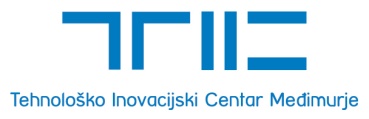 Ime i prezime:OIB:Kontakt podaci		Adresa:Broj telefona ili mobitela:Adresa elektroničke pošte:Za pravne osobe:Puni naziv poslovnog subjekta:Datum osnivanja poslovnog subjekta:Osobni identifikacijski broj (OIB):Adresa sjedišta:Ovlašteni predstavnik:2. Kratak opis Vaše djelatnostiUkratko opišite područje Vaše djelatnosti i opremu koju koristite u svom radu. Navedite naziv djelatnosti i brojčanu oznaku razreda iz obavijesti o razvrstavanju Vašeg poslovnog subjekta prema NKD-u 2007.3. Okvirno procijenite potrebnu površinu poslovnih prostora te koliko vremena planirate koristiti usluge Ustanove Metalska jezgra Čakovec4. Ukratko navedite ostale potrebe za poslovanje unutar uredskog prostora